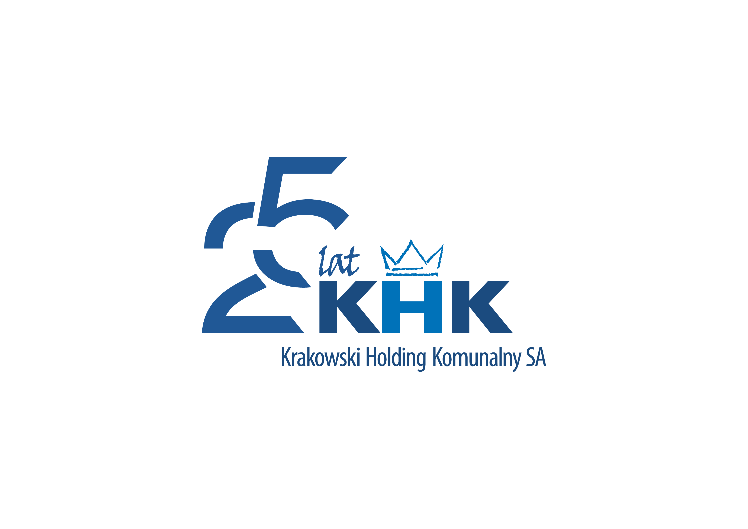 Krakowski Holding Komunalny Spółka Akcyjna w Krakowieul. Jana Brożka 3, 30-347 Kraków, tel. 12 269 15 05e-mail: przetargi@khk.krakow.plhttps://platformazakupowa.pl/pn/khkSpecyfikacja warunków zamówienia na:Dostawa dwóch fabrycznie nowych podgrzewaczy powietrza pierwotnego
 III stopnia niezbędnych do prawidłowej pracy instalacji w Zakładzie Termicznego Przekształcania Odpadów w Krakowie KZP-271-TP-8/2022Kraków, dnia 6.04.2022 r.					       		Zatwierdzam: Marcin KandeferCzłonek Zarządu KHK S.A.Pełnomocnik ds. Zamówień PublicznychZAMAWIAJĄCY:Krakowski Holding Komunalny Spółka Akcyjna w Krakowie, ul. Jana Brożka 3, 30-347 Kraków, tel. 12 269 15 05, e-mail: przetargi@khk.krakow.pl. Strona internetowa prowadzonego postępowania znajduje się na platformie: https://platformazakupowa.pl/pn/khk.Na wskazanej w pkt. poprzedzającym stronie będą umieszczane również zmiany i wyjaśnienia treści SWZ oraz inne dokumenty zamówienia bezpośrednio związane z postępowaniem o udzielenie zamówienia.TRYB UDZIELENIA ZAMÓWIENIA:Postępowanie prowadzone jest na podstawie ustawy z dnia 11 września 2019 r. Prawo zamówień publicznych (t. j. Dz. U z 2021 poz. 1129 z późn. zm.), zwaną dalej „PZP”, w trybie podstawowym bez przeprowadzenia negocjacji. Wartość zamówienia nie przekracza kwot określonych w przepisach wydanych na podstawie art. 3 ust. 2 ustawy PZP. Zamówienie nie jest częścią innego zamówienia.O udzielenie zamówienia mogą ubiegać się Wykonawcy, którzy:nie podlegają wykluczeniu - zgodnie z pkt. 10 SWZ.spełniają warunki udziału w postępowaniu – zgodnie z pkt. 11 SWZ.Ocena spełniania warunków udziału w postępowania i przesłanek wykluczenia dokonywana będzie w formule „spełnia - nie spełnia”, w oparciu o oświadczenia i dokumenty, o których mowa w pkt. 12 i 13 SWZ. OPIS PRZEDMIOTU ZAMÓWIENIA:Przedmiotem niniejszego postępowania jest dostawa dwóch fabrycznie nowych podgrzewaczy powietrza pierwotnego III stopnia niezbędnych do prawidłowej pracy instalacji w Zakładzie Termicznego Przekształcania Odpadów w Krakowie.Szczegółowy opis przedmiotu zamówienia stanowi załącznik nr 1 do SWZ i  załącznik nr 1a do SWZ.Miejsce realizacji umowy: Zakład Termicznego Przekształcania Odpadów, ul. Jerzego Giedroycia 23, 31-981 Kraków.Kody CPV:  CPV – 42511100-2 Wymienniki ciepłaOPIS CZĘŚCI ZAMÓWIENIA W PRZYPADKU MOŻLIWOŚCI SKŁADANIA OFERT CZĘŚCIOWYCH ORAZ LICZBA CZĘŚCI ZAMÓWIENIA, NA KTÓRĄ WYKONAWCA MOŻE ZŁOŻYĆ OFERTĘ, LUB MAKSYMALNĄ LICZBĘ CZĘŚCI, NA KTÓRE ZAMÓWIENIE MOŻE ZOSTAĆ UDZIELONE TEMU SAMEMU WYKONAWCY, ORAZ KRYTERIA LUB ZASADY, MAJĄCE ZASTOSOWANIE DO USTALENIA, KTÓRE CZĘŚCI ZAMÓWIENIA ZOSTANĄ UDZIELONE JEDNEMU WYKONAWCY, W PRZYPADKU WYBORU JEGO OFERTY W WIĘKSZEJ NIŻ MAKSYMALNA LICZBIE CZĘŚCI:Zamówienie nie zostało podzielone na części.Zamawiający informuje, że brak podziału zamówienia na części wynika  ze specyfiki przedmiotu zamówienia. INFORMACJE DOTYCZĄCE PRZEPROWADZENIA PRZEZ WYKONAWCĘ WIZJI LOKALNEJ LUB SPRAWDZENIA PRZEZ NIEGO DOKUMENTÓW NIEZBĘDNYCH DO REALIZACJI ZAMÓWIENIA, O KTÓRYCH MOWA W ART. 131 UST. 2 PZP:Zamawiający nie wymaga przeprowadzenia wizji lokalnej.WYMAGANIA W ZAKRESIE ZATRUDNIENIA NA PODSTAWIE STOSUNKU PRACY, W OKOLICZNOŚCIACH, O KTÓRYCH MOWA W ART. 95 PZP ORAZ WYMAGANIA W ZAKRESIE ZATRUDNIENIA OSÓB, O KTÓRYCH MOWA W ART. 96 UST. 2 PKT 2 PZP:Zamawiający nie wymaga.OBOWIĄZEK OSOBISTEGO WYKONANIA PRZEZ WYKONAWCĘ KLUCZOWYCH ZADAŃ, ZGODNIE Z ART. 60 I ART. 121 PZP 
I NAJWAŻNIEJSZE ZASADY PODWYKONAWSTWA:Zamawiający nie zastrzega obowiązku osobistego wykonania przez poszczególnych Wykonawców wspólnie ubiegających się o udzielenie zamówienia kluczowych zadań dotyczących:zamówień na roboty budowlane lub usługi;prac związanych z rozmieszczeniem i instalacją, w ramach zamówienia na dostawy.Wykonawca może powierzyć wykonanie części zamówienia Podwykonawcy. W takim przypadku, Zamawiający żąda wskazania przez Wykonawcę w ofercie, części zamówienia, których wykonanie zamierza powierzyć Podwykonawcom, oraz podania nazw ewentualnych Podwykonawców, jeżeli są już znani.W przypadku zamówień na roboty budowlane oraz usługi, które mają być wykonane w miejscu podlegającym bezpośredniemu nadzorowi Zamawiającego, Zamawiający żąda, aby przed przystąpieniem do wykonania zamówienia Wykonawca podał nazwy, dane kontaktowe oraz przedstawicieli, Podwykonawców zaangażowanych w takie roboty budowlane lub usługi, jeżeli są już znani. Wykonawca zawiadamia Zamawiającego o wszelkich zmianach w odniesieniu do informacji, o których mowa w zdaniu pierwszym, w trakcie realizacji zamówienia, a także przekazuje wymagane informacje na temat nowych Podwykonawców, którym w późniejszym okresie zamierza powierzyć realizację robót budowlanych lub usług.Zamawiający może żądać informacji, o których mowa w pkt. poprzedzającym:w  przypadku zamówień na dostawy oraz zamówień na usługi inne niż dotyczące usług, które mają być wykonane 
w miejscu podlegającym bezpośredniemu nadzorowi Zamawiającego lubdotyczących dalszych Podwykonawców, lubdotyczących dostawców uczestniczących w wykonaniu zamówienia na roboty budowlane lub usługi.Jeżeli zmiana albo rezygnacja z Podwykonawcy dotyczy podmiotu, na którego zasoby Wykonawca powoływał się, na zasadach określonych w art. 118 ust. 1 PZP, w celu wykazania spełniania warunków udziału w postępowaniu, Wykonawca jest obowiązany wykazać Zamawiającemu, że proponowany inny Podwykonawca lub Wykonawca samodzielnie spełnia je w stopniu nie mniejszym niż Podwykonawca, na którego zasoby Wykonawca powoływał się w trakcie postępowania o udzielenie zamówienia. Przepis art. 122 PZP stosuje się odpowiednio.Powierzenie wykonania części zamówienia podwykonawcom nie zwalnia wykonawcy z odpowiedzialności za należyte wykonanie tego zamówienia.Umowa o podwykonawstwo nie może zawierać postanowień kształtujących prawa i obowiązki Podwykonawcy, 
w zakresie kar umownych oraz postanowień dotyczących warunków wypłaty wynagrodzenia, w sposób dla niego mniej korzystny niż prawa i obowiązki Wykonawcy, ukształtowane postanowieniami umowy zawartej między Zamawiającym a Wykonawcą.TERMIN WYKONANIA ZAMÓWIENIA:Przedmiot zamówienia zostanie zrealizowany w terminie do 18 tygodni od dnia podpisania umowy.PROJEKTOWANE POSTANOWIENIA UMOWY W SPRAWIE ZAMÓWIENIA PUBLICZNEGO, KTÓRE ZOSTANĄ WPROWADZONE DO TREŚCI TEJ UMOWY: Projektowane postanowienia umowy stanowią załącznik nr 3 do SWZ.Zamawiający nie przewiduje skorzystania z opcji, o której mowa w art. 441 PZP.Zamawiający nie przewiduje udzielania zaliczek, o których mowa w art. 442 PZP.PODSTAWY WYKLUCZENIA, O KTÓRYCH MOWA W ART. 108 UST. 1 ORAZ ART. 109 UST. 1 PZP:Z postępowania wyklucza się Wykonawcę, wobec którego zachodzą przesłanki wykluczenia z postępowania określone 
w art. 108 ust. 1 oraz art. 109 ust. 1 pkt 2- 4, 6, 8-10 PZP. Wykonawca może zostać wykluczony przez Zamawiającego na każdym etapie postępowania o udzielenie zamówienia.Wykonawca nie podlega wykluczeniu w okolicznościach określonych w 108 ust. 1 pkt 1, 2 i 5 lub art. 109 ust. 1 pkt 2-4, 8-10 PZP, jeżeli udowodni Zamawiającemu, że spełnił łącznie następujące przesłanki:naprawił lub zobowiązał się do naprawienia szkody wyrządzonej przestępstwem, wykroczeniem lub swoim nieprawidłowym postępowaniem, w tym poprzez zadośćuczynienie pieniężne;wyczerpująco wyjaśnił fakty i okoliczności związane z przestępstwem, wykroczeniem lub swoim nieprawidłowym postępowaniem oraz spowodowanymi przez nie szkodami, aktywnie współpracując odpowiednio z właściwymi organami, w tym organami ścigania, lub zamawiającym;podjął konkretne środki techniczne, organizacyjne i kadrowe, odpowiednie dla zapobiegania dalszym przestępstwom, wykroczeniom lub nieprawidłowemu postępowaniu, w szczególności:zerwał wszelkie powiązania z osobami lub podmiotami odpowiedzialnymi za nieprawidłowe postępowanie wykonawcy,zreorganizował personel,wdrożył system sprawozdawczości i kontroli,utworzył struktury audytu wewnętrznego do monitorowania przestrzegania przepisów, wewnętrznych regulacji lub standardów,wprowadził wewnętrzne regulacje dotyczące odpowiedzialności i odszkodowań za nieprzestrzeganie przepisów, wewnętrznych regulacji lub standardów.Zamawiający ocenia, czy podjęte przez Wykonawcę czynności, o których mowa w pkt. 10.3 SWZ są wystarczające do wykazania jego rzetelności, uwzględniając wagę i szczególne okoliczności czynu Wykonawcy. Jeżeli podjęte przez Wykonawcę czynności nie są wystarczające do wykazania jego rzetelności, zamawiający wyklucza Wykonawcę.W przypadku wspólnego ubiegania się o udzielenie zamówienia żaden z Wykonawców nie może podlegać wykluczeniu z postępowania. WARUNKI UDZIAŁU W POSTĘPOWANIU:O udzielenie zamówienia może ubiegać się wykonawca, który:spełnia warunki dotyczące zdolności do występowania w obrocie gospodarczym, tj.: Zamawiający nie precyzuje;spełnia warunki dotyczące uprawnień do prowadzenia określonej działalności gospodarczej lub zawodowej, 
tj.: Zamawiający nie precyzuje;spełnia warunki dotyczące sytuacji ekonomicznej lub finansowej, tj.: Zamawiający nie precyzuje;spełnia warunki dotyczące zdolności technicznej lub zawodowej, tj.: Zamawiający nie precyzuje.Wykonawcy mogą wspólnie ubiegać się o udzielenie zamówienia:Szczególny sposób spełniania przez takich Wykonawców warunków udziału w postępowaniu: nie dotyczy.Wykonawcy tacy ustanawiają pełnomocnika do reprezentowania ich w postępowaniu o udzielenie zamówienia albo do reprezentowania w postępowaniu i zawarcia umowy w sprawie zamówienia publicznego. Wszelka korespondencja prowadzona będzie wyłącznie z pełnomocnikiem.DOKUMENTY SKŁADANE PRZEZ WYKONAWCĘ WRAZ Z OFERTĄ, W TYM PODMIOTOWE ŚRODKI DOWODOWE:Do oferty każdy Wykonawca zobowiązany jest dołączyć:Dokumenty z których wynika umocowanie do składania oświadczeń woli w imieniu Wykonawcy (przynajmniej do złożenia oferty) – np. odpis z KRS lub CEIDG (o ile dotyczy). Jeżeli Wykonawca działa przez pełnomocnika należy dodatkowo załączyć stosowne pełnomocnictwo dla danej osoby. Wypełniony formularz ofertowy - stanowiący załącznik nr 2 do SWZ.Aktualne na dzień składania ofert oświadczenie, o którym mowa w art. 125 ust. 1 PZP o niepodleganiu wykluczeniu oraz spełnianiu warunków udziału w postępowaniu, w zakresie wskazanym w pkt. 10.1 oraz 11.1 SWZ.W przypadku wspólnego ubiegania się o zamówienie przez Wykonawców, oświadczenie składa każdy z Wykonawców. Oświadczenia te potwierdzają brak podstaw wykluczenia oraz spełnianie warunków udziału w postępowaniu w zakresie, w jakim każdy z Wykonawców wykazuje spełnianie warunków udziału w postępowaniu.Wzór oświadczenia do ewentualnego wykorzystania stanowi załącznik nr 4 do SWZ. Przedmiotowe środki dowodowe, o których mowa w pkt. 13 SWZ.Oświadczenie Wykonawców wspólnie ubiegających się o udzielenie zamówienia w zakresie wskazanym w art. 117 ust. 4 PZP (jeśli dotyczy),W postępowaniu o udzielenie zamówienia Zamawiający nie żąda podmiotowych środków dowodowych na potwierdzenie:braku podstaw wykluczenia;spełniania warunków udziału w postępowaniuPRZEDMIOTOWE ŚRODKI DOWODOWE: W postępowaniu o udzielenie zamówienia Zamawiający nie żąda przedmiotowych środków dowodowych na potwierdzenie, że oferowane dostawy spełniają określone przez Zamawiającego wymagania lub kryteria.ŚRODKI KOMUNIKACJI ELEKTRONICZNEJ, PRZY UŻYCIU KTÓRYCH ZAMAWIAJĄCY BĘDZIE KOMUNIKOWAŁ SIĘ 
Z WYKONAWCAMI ORAZ INFORMACJE O WYMAGANIACH TECHNICZNYCH I ORGANIZACYJNYCH SPORZĄDZANIA, WYSYŁANIA I ODBIERANIA KORESPONDENCJI ELEKTRONICZNEJ:Komunikacja w postępowaniu o udzielenie zamówienia, w tym składanie ofert, wymiana informacji oraz przekazywanie dokumentów lub oświadczeń między Zamawiającym a Wykonawcą, z uwzględnieniem wyjątków określonych w PZP, odbywa się przy użyciu środków komunikacji elektronicznej. Komunikacja ustna dopuszczalna jest w odniesieniu do informacji, które nie są istotne, w szczególności nie dotyczą ogłoszenia o zamówieniu lub dokumentów zamówienia, potwierdzenia zainteresowania, ofert, o ile jej treść jest udokumentowana.Forma dokumentów: Dokumenty, o których mowa w pkt 12.1 SWZ, Wykonawca składa wraz z ofertą:w formie elektronicznej (z wykorzystaniem kwalifikowanego podpisu elektronicznego) lub postaci elektronicznej opatrzonej podpisem zaufanym lub podpisem osobistym lub  w formie elektronicznej kopii poświadczonej za zgodność z oryginałem przez notariusza (dotyczy pełnomocnictwa) lub  w formie elektronicznej kopii poświadczonej za zgodność z oryginałem przez Wykonawcę z wykorzystaniem kwalifikowanego podpisu elektronicznego, podpisu zaufanego lub podpisu osobistego (dotyczy kopii wyciągów z odpowiednich rejestrów).Pozostałe dokumenty, poza wskazanymi w pkt. 14.3.1 SWZ, składane są w formie elektronicznej 
(z wykorzystaniem kwalifikowanego podpisu elektronicznego) lub postaci elektronicznej opatrzonej podpisem zaufanym lub podpisem osobistym lub kopii poświadczonej za zgodność z oryginałem w formie elektronicznej, 
(z wykorzystaniem kwalifikowanego podpisu elektronicznego) lub postaci elektronicznej opatrzonej podpisem zaufanym lub podpisem osobistym. Poświadczenia za zgodność z oryginałem dokonuje odpowiednio Wykonawca, podmiot, na którego zdolnościach lub sytuacji polega Wykonawca, Wykonawcy wspólnie ubiegający się o udzielenie zamówienia publicznego albo Podwykonawca, w zakresie dokumentów, które każdego z nich dotyczą. Poświadczenie może również wydać notariusz.Poświadczenie za zgodność z oryginałem dokumentu następuje w formie elektronicznej.Zamawiający zwraca uwagę, że podpis odręczny nie jest podpisem osobistym w myśl przepisów ustawy z dnia 6 sierpnia 2010 r. o dowodach osobistych ( t. j. Dz. U. z 2021 r. poz. 816 z późn. zm.).Dokumenty sporządzone w języku obcym są składane wraz z tłumaczeniem na język polski. W przypadku wskazania przez Wykonawcę dostępności podmiotowych środków dowodowych, pod określonymi adresami internetowymi ogólnodostępnych i bezpłatnych baz danych, Zamawiający może żądać od Wykonawcy przedstawienia tłumaczenia na język polski pobranych samodzielnie przez Zamawiającego podmiotowych środków dowodowych lub dokumentów.W pozostałym zakresie stosuje się przepisy Rozporządzenia  Rady Ministrów wydanego na podstawie art. 70 ustawy PZP.Oświadczenia, wnioski, zawiadomienia oraz informacje Zamawiający i Wykonawcy przekazują elektronicznie poprzez: https://platformazakupowa.pl/pn/khk (wyjątkowo na adres mailowy: przetargi@khk.krakow.pl). UWAGA: niedopuszczalnym jest złożenie oferty w sposób inny niż wskazany w pkt 18. SWZ.Platforma, o której mowa w pkt. poprzedzającym:Instrukcja obsługi platformy, znajduje się pod linkiem: https://platformazakupowa.pl/strona/45-instrukcje; Komunikacja poprzez „Wyślij wiadomość” umożliwia dodanie do treści wysyłanej wiadomości plików lub spakowanego katalogu (załączników). Występuje limit objętości plików lub spakowanych folderów do ilości 10 plików lub spakowanych folderów przy maksymalnej sumarycznej wielkości 500 MB;Składanie ofert: występuje limit objętości plików lub spakowanych folderów w zakresie całej oferty do ilości 10 plików lub spakowanych folderów, przy maksymalnej wielkości 150 MB każdego z nich. Każda ze stron na żądanie drugiej, niezwłocznie potwierdza fakt otrzymania oświadczeń, wniosków, zawiadomień lub informacji.Osobą uprawnioną do porozumiewania się z Wykonawcami jest: Ewa Kwiatkowska, Paweł Urbańczyk. SPOSÓB KOMUNIKOWANIA SIĘ ZAMAWIAJĄCEGO Z WYKONAWCAMI – INNY NIŻ PRZY UŻYCIU ŚRODKÓW KOMUNIKACJI ELEKTRONICZNEJ W PRZYPADKU ZAISTNIENIA JEDNEJ Z SYTUACJI OKREŚLONYCH W ART. 65 UST. 1, ART. 66 ART. 69 PZP:Zamawiający nie określa.WYMAGANIA DOTYCZĄCE WADIUM:Zamawiający nie wymaga wniesienia wadium. SPOSÓB OBLICZENIA CENY ORAZ INFORMACJE DOTYCZĄCE WALUT OBCYCH, W JAKICH MOGĄ BYĆ PROWADZONE ROZLICZENIA MIĘDZY ZAMAWIAJĄCYM A WYKONAWCĄ:Cenę w ofercie należy obliczyć z uwzględnieniem wszystkich wymagań Zamawiającego określonych w SWZ, załącznikach do SWZ i wzorze umowy, z uwzględnieniem wszelkich kosztów, jakie poniesie Wykonawca z tytułu należytej oraz zgodnej z obowiązującymi przepisami realizacji przedmiotu zamówienia.Ceny oferty winny obejmować podatek od towarów i usług według stawki obowiązującej w dniu składania ofert.Jeżeli została złożona oferta, której wybór prowadziłby do powstania u Zamawiającego obowiązku podatkowego zgodnie z ustawą z dnia 11 marca 2004 r. o podatku od towarów i usług, dla celów zastosowania kryterium ceny lub kosztu Zamawiający dolicza do przedstawionej w tej ofercie ceny kwotę podatku od towarów i usług (tj. Dz. U. z 2021r., poz. 685 ze zm.), którą miałby obowiązek rozliczyć.Wykonawca, składając ofertę, o której mowa w pkt. 17.3 SWZ, ma obowiązek:poinformowania Zamawiającego, że wybór jego oferty będzie prowadził do powstania u Zamawiającego obowiązku podatkowego;wskazania nazwy (rodzaju) towaru lub usługi, których dostawa lub świadczenie będą prowadziły do powstania obowiązku podatkowego;wskazania wartości towaru lub usługi objętego obowiązkiem podatkowym Zamawiającego, bez kwoty podatku;wskazania stawki podatku od towarów i usług, która zgodnie z wiedzą Wykonawcy, będzie miała zastosowanie.Brak oświadczenia w zakresie wynikającym z pkt. poprzedzającego będzie traktowany jako złożenie oświadczenia o braku zaistnienia takiego obowiązku. Wszelkie negatywne konsekwencje takiego założenia będą spoczywać na Wykonawcy.Rozliczenia między Zamawiającym i Wykonawcą realizowane będą w walucie PLN. OPIS SPOSOBU PRZYGOTOWANIA OFERTY I SPOSÓB SKŁADANIA OFERT:Wykonawca może złożyć tylko jedną ofertę, z wyjątkiem przypadków określonych w ustawie.Treść oferty musi być zgodna z wymaganiami Zamawiającego określonymi w dokumentach zamówienia. Oferta może być złożona tylko do upływu terminu składania ofert. Do upływu terminu składania ofert Wykonawca może wycofać ofertę.Ofertę wraz z wymaganymi dokumentami należy złożyć za pośrednictwem Platformy wskazanej w pkt 1.2 SWZ. Oferta powinna być:sporządzona zgodnie z treścią niniejszej SWZ,złożona w formie elektronicznej lub w postaci elektronicznej opatrzonej podpisem zaufanym lub podpisem osobistym za pośrednictwem platformazakupowa.pl, zgodnie z instrukcją dla Wykonawców dostępną na stronie internetowej pod adresem:  https://platformazakupowa.pl/strona/45-instrukcje,podpisana kwalifikowanym podpisem elektronicznym lub podpisem zaufanym, lub podpisem osobistym przez osobę/osoby upoważnioną/upoważnione.Na ofertę składa się formularz ofertowy oraz pozostałe dokumenty, które Wykonawca chce dołączyć do formularza ofertowego. W przypadku chęci przekazania wraz z formularzem ofertowym również innych dokumentów, pliki z takimi dokumentami należy zamieścić za pośrednictwem Platformy oraz podpisać kwalifikowanym podpisem elektronicznym lub podpisem zaufanym, lub podpisem osobistym przez osobę/osoby upoważnioną/upoważnione.Po wypełnieniu Formularza składania oferty lub wniosku i załadowaniu wszystkich wymaganych załączników należy kliknąć przycisk „Przejdź do podsumowania”. W procesie składania oferty za pośrednictwem platformy Wykonawca powinien złożyć podpis bezpośrednio na dokumencie przesłanym za pośrednictwem Platformy. Złożenie podpisu na platformie na etapie podsumowania ma charakter nieobowiązkowy, jednak pozwala zweryfikować ważność podpisu przed złożeniem oferty.Za datę przekazania oferty przyjmuje się datę jej przekazania w systemie (platformie) w drugim kroku składania oferty poprzez kliknięcie przycisku “Złóż ofertę” i wyświetlenie się komunikatu, że oferta została zaszyfrowana i złożona.Zgodnie z art. 18 ust. 3 PZP, nie ujawnia się informacji stanowiących tajemnicę przedsiębiorstwa, w rozumieniu przepisów o zwalczaniu nieuczciwej konkurencji, jeżeli Wykonawca, nie później niż w terminie składania ofert, w sposób niebudzący wątpliwości zastrzegł, że nie mogą być one udostępniane oraz wykazał, załączając stosowne wyjaśnienia, iż zastrzeżone informacje stanowią tajemnicę przedsiębiorstwa. Na platformie w formularzu składania oferty znajduje się miejsce wyznaczone do dołączenia części oferty stanowiącej tajemnicę przedsiębiorstwa. Zaleca się, aby każdy dokument zawierający tajemnicę przedsiębiorstwa został zamieszczony w odrębnym pliku. UWAGA: Na wykonawcy ciąży obowiązek wykazania, iż zastrzeżone informacje stanowią tajemnice przedsiębiorstwa, pod rygorem uznania zastrzeżenia za nieskuteczne.Do oferty należy dołączyć wszystkie wymagane w Ogłoszeniu, SWZ lub zaproszeniu do składania ofert dokumenty.Wykonawca, za pośrednictwem platformazakupowa.pl może przed upływem terminu do składania ofert zmienić lub wycofać ofertę. Sposób dokonywania zmiany lub wycofania oferty zamieszczono w instrukcji zamieszczonej na stronie internetowej pod adresem: https://platformazakupowa.pl/strona/45-instrukcje.Każdy z wykonawców może złożyć tylko jedną ofertę. Złożenie większej liczby ofert lub oferty zawierającej propozycje wariantowe spowoduje odrzucenie wszystkich ofert złożonych przez danego Wykonawcę.Oferta, dokumenty i oświadczenia składane przez Wykonawcę powinny być w języku polskim, chyba że w SWZ dopuszczono inaczej. W przypadku  załączenia dokumentów sporządzonych w innym języku niż dopuszczony, Wykonawca zobowiązany jest załączyć tłumaczenie na język polski.Zgodnie z definicją dokumentu elektronicznego z art. 3 ust. 2 Ustawy o informatyzacji działalności podmiotów realizujących zadania publiczne, opatrzenie pliku zawierającego skompresowane dane kwalifikowanym podpisem elektronicznym jest jednoznaczne z podpisaniem oryginału dokumentu, z wyjątkiem kopii poświadczonych odpowiednio przez innego Wykonawcę ubiegającego się wspólnie z nim o udzielenie zamówienia, przez podmiot, na którego zdolnościach lub sytuacji polega Wykonawca, albo przez Podwykonawcę.Maksymalny rozmiar jednego pliku przesyłanego za pośrednictwem dedykowanych formularzy do: złożenia, zmiany, wycofania oferty wynosi 150 MB natomiast przy komunikacji wielkość pliku to maksymalnie 500 MB.Formularz oferty nie podlega uzupełnieniu.Zamawiający przedstawia dodatkowe (nieobowiązkowe) zalecenia w przypadku składania oferty w formie elektronicznej:Ze względu na niskie ryzyko naruszenia integralności pliku oraz łatwiejszą weryfikację podpisu, zamawiający zaleca, w miarę możliwości, przekonwertowanie plików składających się na ofertę na format PDF i opatrzenie ich podpisem kwalifikowanym PAdES.Pliki w innych formatach niż PDF zaleca się opatrzyć zewnętrznym podpisem XAdES. Wykonawca powinien pamiętać, aby plik z podpisem przekazywać łącznie z dokumentem podpisywanym.Osobą składającą ofertę powinna być osoba kontaktowa podawana w dokumentacji.Ofertę należy przygotować z należytą starannością i zachowaniem odpowiedniego odstępu czasu do zakończenia przyjmowania ofert/wniosków. Sugerujemy złożenie oferty na 24 godziny przed terminem składania ofert/wniosków.Podczas podpisywania plików zaleca się stosowanie algorytmu skrótu SHA2 zamiast SHA1.  Jeśli wykonawca pakuje dokumenty np. w plik ZIP zalecamy wcześniejsze podpisanie każdego ze skompresowanych plików. Zamawiający rekomenduje wykorzystanie podpisu z kwalifikowanym znacznikiem czasu.TERMIN SKŁADANIA I OTWARCIA OFERT:Termin złożenia oferty upływa w dniu  15.04.2022 r. godz. 9:00UWAGA: Decydujące znaczenie dla oceny zachowania powyższego terminu ma data i godzina wpływu oferty na platformę wskazaną w pkt. 1.2 SWZ. Otwarcie ofert nastąpi w dniu15.04.2022 r. o godz. 9:15 (lub w przypadku awarii – zgodnie z dyspozycją art. 222 ust. 2 PZP).  Informacje, o których mowa w art. 222 ust. 3-5 PZP Zamawiający zamieści na stronie internetowej wskazanej w pkt. 1.2 SWZ. Informacja zostanie opublikowana na stronie w sekcji ,,Komunikaty”.TERMIN ZWIĄZANIA OFERTĄ:Wykonawca jest związany ofertą do 14.05.2022 r.W przypadku gdy wybór najkorzystniejszej oferty nie nastąpi przed upływem terminu związania ofertą określonego w pkt.20.1. SWZ, Zamawiający przed upływem terminu związania ofertą zwróci się jednokrotnie do Wykonawców o wyrażenie zgody na przedłużenie tego terminu o wskazywany przez niego okres, nie dłuższy niż 30 dni.Przedłużenie terminu związania ofertą, o którym mowa w pkt 20.2 SWZ, wymaga złożenia przez Wykonawcę pisemnego oświadczenia o wyrażeniu zgody na przedłużenie terminu związania ofertą.W przypadku, gdy Zamawiający żąda wniesienia wadium, przedłużenie terminu związania ofertą, o którym mowa w pkt. 20.2 SWZ, następuje wraz z przedłużeniem okresu ważności wadium albo, jeżeli nie jest to możliwe, z wniesieniem nowego wadium na przedłużony okres związania ofertą.OPIS KRYTERIÓW OCENY OFERT, WRAZ Z PODANIEM WAG TYCH KRYTERIÓW, I SPOSOBU OCENY OFERT:Ocenie podlegają nieodrzucone oferty.Cena brutto – 100 % znaczenia (Wc)Sposób dokonania oceny wg wzoru:WC = (Cn : Cb) x 100 pktWC – wartość punktowa ceny bruttoCn – cena brutto najniższaCb – cena brutto badanej ofertyFORMALNOŚCI, JAKIE MUSZĄ ZOSTAĆ DOPEŁNIONE PO WYBORZE OFERTY W CELU ZAWARCIA UMOWY 
W SPRAWIE ZAMÓWIENIA PUBLICZNEGO:Zamawiający zawiera umowę w sprawie zamówienia publicznego, z uwzględnieniem art. 577 PZP, w terminie nie krótszym niż 5 dni od dnia przesłania zawiadomienia o wyborze najkorzystniejszej oferty, jeżeli zawiadomienie to zostało przesłane przy użyciu środków komunikacji elektronicznej, albo 10 dni, jeżeli zostało przesłane w inny sposób. Zamawiający niezwłocznie poinformuje Wykonawcę, którego oferta została wybrana o terminie i miejscu zawarcia umowy.Umowa może być zawarta przed upływem terminu, o którym mowa w pkt 22.1 SWZ, jeżeli zachodzą okoliczności określone w art. 308 ust. 3 PZP.Osoby reprezentujące Wykonawcę przy podpisywaniu umowy powinny posiadać ze sobą dokumenty potwierdzające ich umocowanie do podpisania umowy, o ile umocowanie to nie będzie wynikać z dokumentów już złożonych przez Wykonawcę oraz przedłożyć umowę konsorcjum/umowę spółki cywilnej (w przypadku oferty wspólnej).WYMAGANIA DOTYCZĄCE ZABEZPIECZENIA NALEŻYTEGO WYKONANIA UMOWY:Zamawiający nie wymaga wniesienia zabezpieczenia należytego wykonania umowy.  POUCZENIE O ŚRODKACH OCHRONY PRAWNEJ PRZYSŁUGUJĄCYCH WYKONAWCY:Środki ochrony prawnej określone w Dziale IX PZP przysługują wykonawcy, uczestnikowi konkursu oraz innemu podmiotowi, jeżeli ma lub miał interes w uzyskaniu zamówienia lub nagrody w konkursie oraz poniósł lub może ponieść szkodę w wyniku naruszenia przez zamawiającego przepisów ustawyŚrodki ochrony prawnej wobec ogłoszenia wszczynającego postępowanie o udzielenie zamówienia lub ogłoszenia o konkursie oraz dokumentów zamówienia przysługują również organizacjom wpisanym na listę, o której mowa w art. 469 pkt 15, oraz Rzecznikowi Małych i Średnich Przedsiębiorców.POZOSTAŁE ZASTRZEŻENIA:Zamawiający może unieważnić postępowanie o udzielenie zamówienia odpowiednio przed upływem terminu do składania wniosków o dopuszczenie do udziału w postępowaniu albo przed upływem terminu składania ofert, jeżeli wystąpiły okoliczności powodujące, że dalsze prowadzenie postępowania jest nieuzasadnione.Zamawiający nie przewiduje zawarcia umowy ramowej, zatem nie wskazuje maksymalnej liczby Wykonawców, z którymi ją zawrze.Zamawiający nie przewiduje udzielenia zamówień, o których mowa w art. 305 pkt 1 w zw. z art. 214 ust. 1 pkt 7 i 8 PZP.Zamawiający nie wymaga oraz nie dopuszcza składania ofert wariantowych.Zamawiający nie przewiduje i nie zastrzega możliwości ubiegania się o udzielenie zamówienia wyłącznie przez wykonawców, o których mowa w art. 94 PZP.Zamawiający nie przewiduje zastosowanie aukcji elektronicznej, zatem nie wskazuje informacji, o których mowa w art. 230 PZP.Zamawiający nie przewiduje zwrotu kosztów udziału w postępowaniu.  Zamawiający nie wymaga złożenia oferty w postaci katalogów elektronicznych lub dołączenia katalogów elektronicznych do oferty w sytuacji określonej w art. 93 PZP, jak również nie dopuszcza takiej możliwości. DOTYCZY WYKONAWCÓW BĘDĄCYCH OSOBAMI FIZYCZNYMI:Zamawiający informuje, że: administratorem Pani/Pana danych osobowych jest Zamawiający. Kontakt do inspektora ochrony danych osobowych: iod@khk.krakow.pl, tel.: 12 269 15 05. Pani/Pana dane osobowe przetwarzane będą w związku z koniecznością wypełnienia obowiązku prawnego ciążącego na zamawiającym, w celu związanym z niniejszym postępowaniem o udzielenie zamówienia publicznego.odbiorcami Pani/Pana danych osobowych będą osoby lub podmioty, którym udostępniona zostanie dokumentacja postępowania w oparciu o art. 18 oraz art. 74 ust. 1 PZP oraz odpowiednie organy kontrole w zakresie ich kompetencji;  Pani/Pana dane osobowe będą przechowywane, zgodnie z art. 78 ust. 1 Pzp, przez okres 4 lat od dnia zakończenia postępowania o udzielenie zamówienia, a jeżeli czas trwania umowy przekracza 4 lata, okres przechowywania obejmuje cały czas trwania umowy. Dane te mogą być przechowywane przez okres dłuższy niż wskazany, o ile wynika to z ustawy z dnia 14 lipca 1983 r. o narodowym zasobie archiwalnym i archiwach (t. j. Dz. U. z 2020 r. poz. 164 
z późn. zm.) i przepisów wykonawczych do tej ustawy. obowiązek podania przez Panią/Pana danych osobowych bezpośrednio Pani/Pana dotyczących jest wymogiem ustawowym określonym w przepisach ustawy PZP, związanym z udziałem w postępowaniu o udzielenie zamówienia publicznego; konsekwencje niepodania określonych danych wynikają z ustawy PZP;  w odniesieniu do Pani/Pana danych osobowych decyzje nie będą podejmowane w sposób zautomatyzowany. posiada Pani/Pan:prawo dostępu do danych osobowych Pani/Pana dotyczących;prawo do sprostowania Pani/Pana danych osobowych  (Wyjaśnienie: skorzystanie z prawa do sprostowania nie może skutkować zmianą wyniku postępowania)prawo żądania od administratora ograniczenia przetwarzania danych osobowych (prawo do ograniczenia przetwarzania nie ma zastosowania w odniesieniu do przechowywania, w celu zapewnienia korzystania ze środków ochrony prawnej lub w celu ochrony praw innej osoby fizycznej lub prawnej, lub z uwagi na ważne względy interesu publicznego Unii Europejskiej lub państwa członkowskiego);  prawo do wniesienia skargi do Prezesa Urzędu Ochrony Danych Osobowych, gdy uzna Pani/Pan, że przetwarzanie danych osobowych Pani/Pana dotyczących narusza przepisy;nie przysługuje Pani/Panu:prawo do usunięcia danych osobowych;prawo do przenoszenia danych osobowych;prawo sprzeciwu, wobec przetwarzania danych osobowych, gdyż podstawą prawną przetwarzania Pani/Pana danych osobowych jest konieczność wypełnienia obowiązku prawnego ciążącego na zamawiającym. Ponadto Zamawiający informuje, iż: w przypadku gdy wykonanie obowiązków, o których mowa w art. 15 ust. 1-3 rozporządzenia 2016/679, wymagałoby niewspółmiernie dużego wysiłku, zamawiający może żądać od osoby, której dane dotyczą, wskazania dodatkowych informacji mających na celu sprecyzowanie żądania, w szczególności podania nazwy lub daty postępowania o udzielenie zamówienia publicznego lub konkursu;wystąpienie z żądaniem, o którym mowa w art. 18 ust. 1 rozporządzenia 2016/679, nie ogranicza przetwarzania danych osobowych do czasu zakończenia postępowania o udzielenie zamówienia publicznego lub konkursu.ZAŁĄCZNIKI DO SWZ:Załącznik nr 1 do SWZ – Opis przedmiotu zamówienia Załącznik nr 1a do SWZ – Rysunek technicznyZałącznik nr 2 do SWZ - Formularz ofertowyZałącznik nr 3 do SWZ – Wzór umowyZałącznik nr 4 do SWZ – Wzory oświadczeń do wykorzystaniaZałącznik nr 1 do SWZOPIS PRZEDMIOTU ZAMÓWIENIA Przedmiot zamówienia:Przedmiotem niniejszego postępowania jest dostawa dwóch fabrycznie nowych podgrzewaczy powietrza pierwotnego III stopnia niezbędnych do prawidłowej pracy instalacji w  Zakładzie Termicznego Przekształcania Odpadów w Krakowie - według załącznika nr 1a do SWZ oraz informacji zawartej w poniższych tabliczkach znamionowych.Nazwa urządzenia: 	Wymiennik Ciepła Typ:			C-4000/2200/2.5C-W6-LdProducent:		ALZ GmbH Germanylub równoważny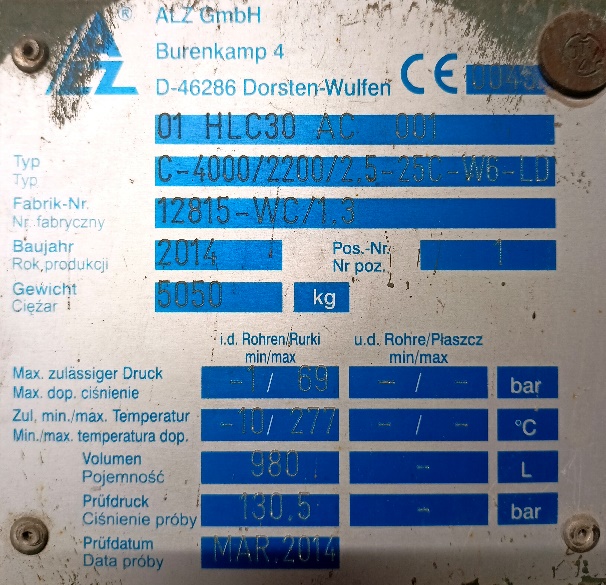 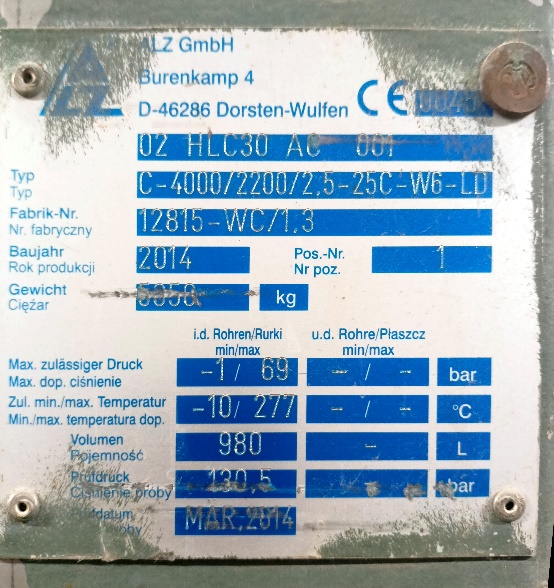 Pod pojęciem pakietu Zamawiający rozumie dwa panele rur połączonych na dole komorami zbiorczymi, komory dolne paneli połączone są ze sobą odgięciami rurowymi zgodnie z załącznikiem nr 1a do SWZ – rysunek techniczny. Uwagi:Zamawiający przez równoważne uzna produkty, oryginalne, nieprzerabiane, niemodyfikowane posiadające parametry wydajności, wytrzymałości i niezawodności nie gorsze niż wskazane produkty, dla których instalacja/urządzenie w ramach której będą instalowane nie będzie wymagała dodatkowego dostosowania zarówno głównego urządzenia, całej linii produkcyjnej, algorytmu systemu sterowania jak i zamawianej części, które będą w pełni współpracować z pozostałymi urządzeniami zamawiającego, w sposób nie zakłócający ani utrudniający bieżącego funkcjonowania zakładu. Produkty o tych samych wymiarach i sposobach łączenia z pozostałym urządzeniami co wskazany produkt, o tej samej konstrukcji i zasadzie działania co produkt wyspecyfikowany przez Zamawiającego, tak aby stanowił on część zamienną. Wykonawca zobowiązany jest do przygotowania pełnej dokumentacji technicznej oraz dokumentacji jakościowej, którą powinien przekazać Zamawiającemu. Dokumentacja jakościowa powinna zawierać: spis materiałów wraz z atestami, poświadczenie dot. obróbki cieplnej, certyfikaty spawacza, zatwierdzenie dokumentacji i wykonania przez Jednostkę Notyfikowaną oraz informacje umożliwiające zgłoszenie urządzenia do eksploatacji w Urzędzie Dozoru Technicznego, wszystkie dokumenty potwierdzające wykonane prace spawalnicze (WPS, WPQR), protokoły z wykonanych badań na etapie produkcji, Deklarację Zgodności, itp. Dostarczone urządzenie powinno posiadać znak CE.Gwarancje:Wykonawca zobowiązany jest do udzielenia Zamawiającemu min. 14-miesięcznej gwarancji.Okres gwarancji liczony jest od dnia zamontowania urządzeń, lecz nie później niż 6 miesięcy od dnia dostawy, potwierdzonej podpisanym protokołem  przekazanie całościowego przedmiotu zamówienia Zamawiającemu.Gwarancja obejmuje wszystkie wady materiałowe i niezgodności powstałe podczas eksploatacji.Wykonawca zobowiązany jest do dostarczenia kompletnej dokumentacji powykonawczej oraz dokumentacji jakościowej. Pod pojęciem dokumentacji powykonawczej Zamawiający rozumie rysunek złożeniowy oraz rysunki wykonawcze (warsztatowe) z naniesionymi wymiarami oraz z zaznaczonymi tolerancjami wykonania. Pod pojęciem dokumentacji jakościowej Zamawiający rozumie dostarczenie wszystkich dokumentów potwierdzających zatwierdzenie dokumentacji przez Jednostkę Notyfikowaną, oraz umożliwiających zgłoszenie urządzenia do eksploatacji w Urzędzie Dozoru Technicznego, wszystkie dokumenty potwierdzające wykonane prace spawalnicze (WPS, WPQR), protokoły z wykonanych badań na etapie produkcji, Deklarację Zgodności, itp. Dostarczone urządzenie powinno posiadać znak CE.Dokumentacja powykonawcza i jakościowa powinna być sporządzona w języku polskim i dostarczona Zamawiającemu w ciągu 7 dni od dnia dostawy.Zamawiający zastrzega sobie prawo do dokonania kontroli na etapie produkcji urządzenia u Wykonawcy po wcześniejszym poinformowaniu Wykonawcy i wcześniejszym ustaleniu daty inspekcji.Załącznik nr 2 do SWZ........................................(miejscowość i data)................................................................... (nazwa i adres Wykonawcy/Wykonawców)REGON: ........................................NIP: ..............................................KRS: …………………………….Tel.: …………………………….Mail: ………………………….….FORMULARZ OFERTOWY Do: Krakowski Holding Komunalny Spółka Akcyjna w Krakowieul. Jana Brożka 3, 30-347 KrakówDostawa dwóch fabrycznie nowych podgrzewaczy powietrza pierwotnego III stopnia niezbędnych do prawidłowej pracy instalacji w Zakładzie Termicznego Przekształcania Odpadów w Krakowie (Sprawa nr:  KZP-271-TP-8/2022)Składamy ofertę w postępowaniu o udzielenie zamówienia publicznego w trybie podstawowym bez przeprowadzenia negocjacji o następującej treści:Oferujemy wykonanie zamówienia publicznego zgodnie z wymogami, warunkami i terminami określonymi w Specyfikacji Warunków Zamówienia za łącznym wynagrodzeniem:…………………….. zł brutto (słownie: …………………),w tym ……% podatku VAT, tj. ….. zł,……. zł netto (słownie: …………….).Oświadczamy, że zapoznaliśmy się ze wszystkimi dokumentami zamówienia, w tym dokumentami w zakresie BHP, ochrony środowiska i ppoż., instrukcją transportu wewnątrz zakładowego, obowiązujących na terenie ZTPO i udostępnionych w BIP na stronie internetowej Zamawiającego (https://khk.krakow.pl/pl/bip/pozostale-informacje/zasady-dotyczace-bhp-1/) i je akceptujemy.Oświadczamy, że zawarte w SWZ projektowane postanowienia umowy zostały przez nas zaakceptowane i zobowiązujemy się, w przypadku wyboru oferty, do zawarcia umowy na wymienionych warunkach, w miejscu i terminie wskazanym przez Zamawiającego.Oświadczamy, że w przypadku wyboru oferty, gwarantujemy niezmienność cen przez okres obowiązywania umowy, za wyjątkiem sytuacji określonych w projektowanych postanowieniach umowy.Oświadczamy, że uważamy się za związanych niniejszą ofertą przez okres wskazany w dokumentach zamówienia. Oświadczamy, iż zamierzam(y)/nie zamierzam(y) powierzyć podwykonawcom wykonanie następujących części zamówienia (wypełnić o ile dotyczy):Integralną część złożonej oferty stanowią następujące dokumenty: ………………………………………Oświadczamy, iż Wykonawca jest mikro / małym / średnim / dużym / przedsiębiorcą. (niepotrzebne skreślić).Oświadczamy, że wypełniliśmy obowiązki informacyjne przewidziane w art. 13 lub art. 14 RODO wobec osób fizycznych, od których dane osobowe bezpośrednio lub pośrednio pozyskaliśmy w celu ubiegania się o udzielenie zamówienia publicznego  w niniejszym postępowaniu (o ile dotyczy). Według naszej wiedzy  beneficjentem rzeczywistym Wykonawcy w rozumieniu ustawy o przeciwdziałaniu praniu pieniędzy oraz finansowaniu terroryzmu jest ……………………..  Zobowiązujemy się w okresie obowiązywania umowy powiadomić Zamawiającego o zmianie beneficjenta rzeczywistego w ciągu 7 dni od dnia zmiany.Osoba umocowana do kontaktów z zamawiającym: ……………… tel.: …………………mail: ……………..UWAGA: zgodnie z SWZ, Zamawiający będzie kontaktował się ze wskazanym tutaj przedstawicielem Wykonawcy  elektronicznie poprzez: https://platformazakupowa.pl/pn/khk (wyjątkowo na adres mailowy podany w pkt 11). (kwalifikowany podpis elektronicznylub podpis zaufany lub podpis osobisty)Załącznik nr 3 do SWZ- Projektowane postanowienia umowyUMOWAzawarta w dniu ……………………2022 r. w Krakowie pomiędzy:Krakowskim Holdingiem Komunalnym Spółką Akcyjną w Krakowie, z siedzibą pod adresem ul. Jana Brożka 3, 30-347 Kraków, wpisaną do Rejestru Przedsiębiorców w Krajowym Rejestrze Sądowym w Sądzie Rejonowym dla Krakowa-Śródmieścia w Krakowie, XI Wydział Gospodarczy Krajowego Rejestru Sądowego pod numerem KRS 0000006301, posiadającą NIP: 679-18-62-817, Regon: 351118089, numer BDO 000007808, z kapitałem zakładowym w wysokości 1 378 190 000 zł w całości opłaconym, zwaną dalej „Zamawiającym”, reprezentowaną przez:a………………………………………………………………………………., reprezentowanym przez: zwanym dalej „Wykonawcą”.Mając na uwadze fakt, że:Wykonawca został wyłoniony w postępowaniu o udzielenie zamówienia publicznego, zgodnie z przepisami ustawy z dnia 11 września 2019 r. Prawo zamówień publicznych (t. j. Dz. U z 2021 poz. 1129 z późn. zm.), zwanej dalej: „PZP”, znak postępowania: KZP-271-TP-8/2022,osoby reprezentujące Strony mają stosowne umocowania, aby zaciągnąć zobowiązania wynikające z niniejszej Umowy,Wykonawca, mając na względzie treść art. 230 kodeksu spółek handlowych oświadcza, że może zawrzeć niniejszą Umowę,  ponieważ wspólnicy spółki podjęli stosowną uchwałę / umowa spółki stanowi, że uchwała wspólników do zaciągnięcia zobowiązania w wysokości dwukrotnie przewyższającej wysokość kapitału zakładowego Wykonawcy, nie jest wymagana ( jeśli Wykonawca jest spółką z o.o.)Strony postanowiły zawrzeć Umowę o następującej treści:§ 1Przedmiot UmowyWykonawca dostarcza i przenosi na Zamawiającego własność dwóch podgrzewaczy powietrza pierwotnego III stopnia (dalej: „przedmiot Umowy” lub „sprzęt” lub „towar”) a Zamawiający zobowiązuje się tę rzecz przyjąć i zapłacić stosowne wynagrodzenie.Szczegółowy opis przedmiotu Umowy zawiera załącznik nr 1 do Umowy.Miejsce dostawy: Zakład Termicznego Przekształcania Odpadów w Krakowie, ul. Jerzego Giedroycia 23, 31-981 Kraków.Dostarczony sprzęt musi być fabrycznie nowy, w I gatunku, kompletny, gotowy do uruchomienia i użytkowania bez dodatkowych zakupów, dopuszczony do obrotu i stosowania w krajach UE, bez wad fizycznych i prawnych, zgodny z wymaganiami Zmawiającego, określonymi w załączniku nr 1 do Umowy oraz ofertą stanowiącą załącznik nr 2 do Umowy.Wykonawca zobowiązany jest do wykonania Umowy zgodnie z obowiązującymi w tym zakresie przepisami, normami i zasadami, przy dołożeniu najwyższej staranności. Wykonawca oświadcza, że posiada i będzie posiadał przez cały okres realizacji Umowy wszelkie niezbędne uprawnienia do realizacji przedmiotu Umowy. W przypadku, jeśli uprawnienia, o których tu mowa, wynikają z decyzji na czas określony, a ich terminy upływają w trakcie realizacji Umowy, Wykonawca przedstawi Zamawiającemu przed upływem tych terminów nowe decyzje potwierdzające posiadanie odpowiednich uprawnień w dalszym czasie, pod rygorem możliwości wypowiedzenia Umowy z winy Wykonawcy.Wykonawca oświadcza, iż według jego wiedzy beneficjentem rzeczywistym Wykonawcy w rozumieniu ustawy o przeciwdziałaniu praniu pieniędzy oraz finansowaniu terroryzmu jest ……………………. . Wykonawca zobowiązuje się w okresie obowiązywania umowy powiadomić Zamawiającego o zmianie beneficjenta rzeczywistego w ciągu 7 dni od dnia zmiany.Wykonawca zapewni wszelki niezbędny do realizacji Umowy sprzęt oraz osoby posiadające odpowiednie kwalifikacje, chyba że w Umowie wyraźnie wskazano, iż zapewni je Zamawiający. W przypadku, gdy przedmiot Umowy będzie również obejmował prace na terenie ZTPO, Wykonawca zobowiązuje się do stosowania wymogów w zakresie BHP, ochrony środowiska i ppoż., instrukcją transportu wewnątrzzakładowego, obowiązujących na terenie ZTPO. Dokumenty te udostępnione są w BIP na stronie internetowej Zamawiającego (https://khk.krakow.pl/pl/bip/pozostale-informacje/zasady-dotyczace-bhp-1/). Przed przystąpieniem do prac na terenie Zakładu Termicznego Przekształcania Odpadów w Krakowie, Wykonawca zobowiązuje się do zapoznania z wyżej wymienionymi dokumentami i przedłoży pisemne oświadczenia wynikające z ich treści, jednocześnie wyrażając zgodę na powyższe wymogi. Wykonawca zobowiązany jest do prowadzenia prac w taki sposób, aby nie zniszczyć ani nie uszkodzić elementów infrastruktury Zamawiającego (w takim przypadku Zamawiający usunie te uszkodzenia lub zniszczenia na koszt Wykonawcy). W przypadku nieprzestrzegania zasad ujętych w powyższych dokumentach, Zamawiający naliczy Wykonawcy karę umowną, o której mowa w § 7 ust. 1 pkt 4 Umowy.Zamawiający wymaga, aby wraz z dostawą sprzętu została dostarczona DTR sprzętu.  Postanowienia niniejszej Umowy w zakresie obowiązków Wykonawcy dotyczą również Podwykonawców, w zakresie, w jakim Wykonawca powierzył im do realizacji część zamówienia, a odpowiedzialność za ewentualne niedotrzymanie tych obowiązków obarcza Wykonawcę.§ 2Termin realizacji UmowyPrzedmiot Umowy zostanie zrealizowany w terminie ustalonym z Zamawiającym do 18 tygodni od dnia podpisania Umowy.  § 3OdbiórZ czynności odbioru sporządza się protokół odbioru, którego wzór stanowi załącznik nr 3 do Umowy. Przy podpisaniu protokołu odbioru Wykonawca przekaże Zamawiającemu wszelkie dokumenty niezbędne do bezpiecznego użytkowania przedmiotu Umowy, w tym:dokumentację gwarancyjną w postaci dokumentu gwarancyjnego (kartę gwarancyjną), ogólne warunki gwarancji producenta, określających warunki realizacji gwarancji, sposób wykonania świadczeń gwarancyjnych, a także wykaz autoryzowanych punktów serwisowych wykonujących świadczenia gwarancyjne, a w przypadku ich nieprzekazania Zamawiającemu, za dokument gwarancyjny Strony uważają niniejszą Umowę;instrukcję obsługi w języku polskim;dokumentację techniczną, w tym DTR;komplet dokumentów potwierdzających spełnianie przez sprzęt wymaganych norm i atestów.Jeżeli w toku czynności odbioru zostaną stwierdzone wady, Zamawiający może odmówić odbioru do czasu usunięcia wszystkich wad przez Wykonawcę. W tym celu Zamawiający wyznacza Wykonawcy odpowiedni termin (nie dłuższy niż 30 dni) na usunięcie wszystkich stwierdzonych wad. Jeżeli Wykonawca w wyznaczonym przez Zamawiającego terminie nie usunie wad, Zamawiający może wedle własnego wyboru:odstąpić od Umowy,obniżyć wynagrodzenie Wykonawcy w odpowiednim stosunku,powierzyć usunięcie wad innemu podmiotowi na koszt Wykonawcy.Wykonawca sprawdzi zgodność znajdujących się na towarze oznaczeń z danymi zawartymi w dokumencie gwarancyjnym oraz stan plomb i innych umieszczonych na sprzęcie zabezpieczeń.§ 4Gwarancja i rękojmiaWykonawca zobowiązuje się do udzielenia gwarancji na całość przedmiotu Umowy przez okres 14 miesięcy 
od dnia sporządzenia bezusterkowego protokołu odbioru, o którym mowa w § 3 ust. 1 Umowy. Wykonawca ponosi odpowiedzialność za braki i wady powstałe w towarach do chwili ich przejęcia przez Zamawiającego.Podpisanie przez Zamawiającego protokołu odbioru bez uwag nie wyklucza dochodzenia roszczeń z tytułu rękojmi 
i gwarancji w przypadku wykrycia wad lub usterek lub braków w przedmiocie Umowy w terminie późniejszym.Wykonawca udziela rękojmi za wady na okres wynikający z przepisów ogólnych. W czasie powyższym w ramach gwarancji lub rękojmi – według wyboru Zamawiającego – Wykonawca zobowiązany jest do usuwania usterek i awarii w działaniu dostarczonego sprzętu.Zamawiający zgłasza reklamacje dotyczące braków w towarze, dostarczenia towaru innego niż objęty dostawą lub niespełniającego wymagań opisanych w Umowie w terminie 7 dni od daty powzięcia informacji o wadliwości dostarczonego towaru, nie później niż 14 dni od daty dostawy, a w przypadku wad ukrytych (w tym jakościowych) -   w terminie 14 dni od daty powzięcia informacji o wadliwości dostarczonego towaru.Wykonawca zobowiązany jest do odpowiedzi na wniesioną przez Zamawiającego reklamację w terminie 5 dni roboczych od daty zgłoszenia; w przypadku przyjęcia reklamacji, Wykonawca wymieni lub naprawi reklamowany towar na wolny od wad w terminie określonym zgodnie z ust. 8, licząc od dnia udzielenia odpowiedzi na reklamację; w przypadku nieprzyjęcia reklamacji, Wykonawca zobowiązany jest do uzasadnienia swojego stanowiska. Brak odpowiedzi na zgłoszoną reklamację w terminie lub odpowiedź negatywna bez uzasadnienia są uważane za uznanie przez Wykonawcę reklamacji i tym samym powodują powstanie zobowiązania do wymiany towaru objętego reklamacją na wolny od wad. Zgłoszenie reklamacyjne przesyłane jest Wykonawcy elektronicznie, na wskazany w § 11 Umowy adres e-mail i zawiera wskazanie przedmiotu dostawy oraz opis wad i okoliczności ich ujawnienia. Zamawiającemu przysługuje prawo żądania dostawy brakującego towaru lub wymiany towaru w terminie wskazanym w ust. 8. W razie stwierdzenia w okresie trwania gwarancji lub rękojmi istnienia wad dostarczonego sprzętu, Zamawiający będzie uprawniony do żądania od Wykonawcy naprawy i usunięcia stwierdzonych wad lub wymiany wadliwego sprzętu na wolny od wad w terminie wskazanym przez Zamawiającego, nie krótszym niż:14 dni w przypadku naprawy; 30 dni w przypadku wymiany.W przypadku niedotrzymania terminu, o którym mowa w ust. 8, Zamawiający jest uprawniony do zlecenia innym podmiotom naprawy przedmiotu umowy lub jego wymiany, na koszt i ryzyko Wykonawcy.Przez cały okres gwarancji Wykonawca zobligowany jest zapewnić w ramach wynagrodzenia, o którym mowa w § 6 ust. 1 Umowy wszelki niezbędny serwis i konserwację sprzętu, wynikającą z wymagań producenta w okresie gwarancji oraz 
z normalnego użytkowania. Wykonawca nie może odmówić usunięcia wad lub wymiany towaru lub jego podzespołu bez względu na wysokość związanych z tym kosztów.Jeżeli w wykonaniu swoich obowiązków, Wykonawca dostarczył Zamawiającemu zamiast sprzętu wadliwego sprzęt wolny od wad albo dokonał istotnych napraw sprzętu, termin gwarancji biegnie na nowo od chwili dostarczenia sprzętu wolnego od wad lub zwrócenia sprzętu naprawionego. Jeżeli Wykonawca, wymienił w sprzęcie części lub podzespoły, postanowienia powyższe stosuje się odpowiednio do części lub podzespołów wymienionych. Przez wadę fizyczną rozumie się w szczególności jakąkolwiek niezgodność sprzętu z opisem przedmiotu zamówienia zawartym w Ofercie Wykonawcy. Gwarancja obejmuje wszelkie wady produkcyjne i materiałowe.Załadunek i transport towaru do miejsca lokalizacji serwisu gwarancyjnego i z powrotem (oraz rozładunek i ponowny montaż i uruchomienie) w okresie gwarancji odbywać się będzie na koszt i ryzyko Wykonawcy.Okres gwarancji i rękojmi zostaje przedłużony o czas rozpoznania reklamacji, nie dłużej jednak niż o 30 dni.§ 5Wykonawcy występujący wspólnieWykonawcy występujący wspólnie ponoszą solidarną odpowiedzialność za realizację Umowy.Podmiotem uprawnionym do reprezentowania Wykonawcy (Wykonawców wspólnie realizujących Umowę), w tym do składania oświadczeń woli w imieniu i na rzecz Wykonawców wspólnie realizujących umowę, wystawiania faktur, do przyjmowania zapłaty od Zamawiającego i do przyjmowania instrukcji na rzecz i w imieniu wszystkich tych Wykonawców razem i każdego z osobna jest …………………………………………………… (dalej: „Lider”).Wszelkie oświadczenia dokonane względem Lidera oraz wszystkie świadczenia spełnione do rąk Lidera wywołują skutki prawne w stosunku do każdego i wszystkich Wykonawców wspólnie realizujących Umowę. Zapłata dokonana na ręce Lidera zwalnia Zamawiającego ze zobowiązania w stosunku do każdego z Wykonawców wspólnie realizujących Umowę. Wszelkie oświadczenia złożone przez Lidera w imieniu Wykonawców wspólnie realizujących Umowę są wiążące dla każdego 
i wszystkich Wykonawców wspólnie realizujących Umowę. § 6WynagrodzenieWynagrodzenie Wykonawcy za wykonanie przedmiotu Umowy wynosi: …………..  zł brutto, w tym ….. zł netto oraz …. %  VAT.Wynagrodzenie wskazane w ust. 1 obejmuje wszelkie koszty, jakie poniesie Wykonawca z tytułu należytej oraz zgodnej 
z Umową i obowiązującymi przepisami realizacji przedmiotu zamówienia (w tym wszelkie opłaty, podatki).Wynagrodzenie płatne będzie przelewem w terminie do 21 dni od daty przekazania Zamawiającemu prawidłowo sporządzonej faktury. Rachunek bankowy wykazany w fakturze będzie rachunkiem rozliczeniowym zgłoszonym w zgłoszeniu identyfikacyjnym lub w zgłoszeniu aktualizacyjnym i potwierdzonym przy wykorzystaniu STIR. Za termin płatności faktury przyjmuje się dzień obciążenia rachunku Zamawiającego.Jeżeli termin płatności przypadnie na dzień ustawowo wolny od pracy, płatność nastąpi w pierwszym dniu roboczym po wyznaczonym terminie płatności.Przeniesienie wierzytelności wynikających z niniejszej Umowy na osobę trzecią wymaga zgody Zamawiającego wyrażonej na piśmie pod rygorem nieważności.§ 7Kary umowne Strony zgodnie postanawiają, że podstawową formą odszkodowania będą kary umowne, które Wykonawca zapłaci Zamawiającemu w następujących przypadkach:niedostarczenia przez Wykonawcę towaru zgodnie z zakresem i terminami wynikającymi z Umowy – 
w wysokości 0,5% wartości brutto opóźnionej dostawy za każdy dzień zwłoki;niedostarczenia przez Wykonawcę  towarów objętych reklamacją w terminie określonym na zasadach wskazanych w § 4 ust. 8 – w wysokości 0,5 % wartości brutto towarów objętych reklamacją za każdy dzień zwłoki;nieusunięcia w przewidzianym terminie wad stwierdzonych przy odbiorze, w okresie rękojmi za wady przedmiotu umowy lub w okresie gwarancji – w wysokości 0,5% wynagrodzenia brutto, o którym mowa w § 6 ust. 1 umowy za każdy dzień zwłoki;nieprzestrzegania zasad BHP lub ochrony środowiska lub ppoż, instrukcją transportu wewnątrzzakładowego, o których mowa w § 1 ust. 8 Umowy – w wysokości wynikającej z taryfikatora kar, stanowiącego załącznik do dokumentu BHP, 
o którym mowa w § 1 ust. 8 Umowy za każdy stwierdzony przypadek, z zastrzeżeniem, że w przypadku zmiany treści tych dokumentów po dniu wszczęcia postępowania, obowiązujący jest stan prawny korzystniejszy dla Wykonawcy.Łączna wysokość kar wskazanych w ust. 1 nie przekroczy 20% wynagrodzenia brutto za realizację całego przedmiotu Umowy.Zamawiający ma prawo potrącenia przysługującej mu wierzytelności z tytułu kary umownej z każdą wierzytelnością Wykonawcy wobec Zamawiającego, w tym z wierzytelnością z tytułu wynagrodzenia za realizację umowy, bez potrzeby uprzedniego wzywania Wykonawcy do zapłaty. Strony ustalają, że w takiej sytuacji wierzytelność Zamawiającego z tytułu kary umownej będzie wymagalna z chwilą złożenia Wykonawcy przez Zamawiającego oświadczenia o potrąceniu.Wykonawca nie będzie mógł zwolnić się od odpowiedzialności względem Zamawiającego z tego powodu, że niewykonanie lub nienależyte wykonanie przez niego Umowy było następstwem niewykonania lub nienależytego wykonania zobowiązań wobec Wykonawcy przez jego kooperantów lub Podwykonawców.Zamawiający ma prawo dochodzenia odszkodowania uzupełniającego, przewyższającego wysokość należnych kar umownych, na zasadach ogólnych. § 8Wypowiedzenie lub odstąpienie od UmowyZamawiający może wypowiedzieć Umowę lub odstąpić od Umowy w całości w sytuacjach przewidzianych prawem oraz w przypadku:niedostarczenia sprzętu, zgodnie z zamówieniem Zamawiającego przez 6 kolejnych tygodni;niezrealizowania reklamacji w wyznaczonym terminie dwukrotnie w ciągu miesiąca lub dwukrotnie w zakresie tej samej dostawy;gdy wobec Wykonawcy zostało wszczęte postępowanie likwidacyjne lub Wykonawca zawiesi działalność;gdy naliczone Wykonawcy kary umowne osiągną pułap określony w § 7 ust. 2 Umowy;wykonywania przedmiotu Umowy w sposób niezgodny z Umową, pomimo wezwania Wykonawcy przez Zamawiającego do prawidłowego wykonywania Umowy i wyznaczenia mu dodatkowego terminu wynoszącego co najmniej 5 dni.Dodatkowo Zamawiający może odstąpić od Umowy:w terminie 30 dni od dnia powzięcia wiadomości o zaistnieniu istotnej zmiany okoliczności powodującej, że wykonanie Umowy nie leży w interesie publicznym, czego nie można było przewidzieć w chwili zawarcia Umowy, lub dalsze wykonywanie Umowy może zagrozić podstawowemu interesowi bezpieczeństwa państwa lub bezpieczeństwu publicznemu;jeżeli zachodzi co najmniej jedna z następujących okoliczności:dokonano zmiany Umowy z naruszeniem art. 454 i art. 455 PZP – wówczas Zamawiający odstępuje od Umowy w części, której zmiana dotyczy,Wykonawca w chwili zawarcia Umowy podlegał wykluczeniu na podstawie art. 108 PZP,Trybunał Sprawiedliwości Unii Europejskiej stwierdził, w ramach procedury przewidzianej w art. 258 Traktatu o funkcjonowaniu Unii Europejskiej, że Rzeczpospolita Polska uchybiła zobowiązaniom, które ciążą na niej na mocy Traktatów, dyrektywy 2014/24/UE, dyrektywy 2014/25/UE i dyrektywy 2009/81/WE, z uwagi na to, że Zamawiający udzielił zamówienia z naruszeniem prawa Unii Europejskiej.Wykonawca może wypowiedzieć Umowę w przypadku zwłoki Zamawiającego w zapłacie wynagrodzenia/ceny przekraczającej 30 dni, pomimo wyznaczenia Zamawiającemu przez Wykonawcę dodatkowego terminu zapłaty, wynoszącego co najmniej 14 dni. Za zwłokę w zapłacie wynagrodzenia Wykonawcy przysługują od Zamawiającego odsetki ustawowe zgodnie z ustawą z dnia 8 marca 2013 r. o przeciwdziałaniu nadmiernym opóźnieniom w transakcjach handlowych (t. j. Dz. U. z 2021 r. poz. 424 z późn. zm.), za każdy dzień zwłoki liczony od dnia upływu terminu płatności wskazanego w § 6 ust. 3 i 4 Umowy.Każda ze Stron może wypowiedzieć lub odstąpić od niezrealizowanej części Umowy w okolicznościach dot. siły wyższej, wskazanych w § 10 ust. 8 Umowy.Wypowiedzenie Umowy lub odstąpienie od Umowy (względnie jej części) następuje w formie pisemnej pod rygorem nieważności i zawiera uzasadnienie.Wypowiedzenie Umowy lub odstąpienie od Umowy (względnie jej części) w przypadkach, o których stanowi ust. 1 i 2, może nastąpić w ciągu 30 dni (termin) od dnia, w którym powstała przyczyna odstąpienia.  W przypadku wypowiedzenia Umowy lub odstąpienia od Umowy przez Zamawiającego z przyczyn, za które odpowiedzialność ponosi Wykonawca, Wykonawca zapłaci Zamawiającemu karę umową w wysokości 20% wynagrodzenia brutto, o którym mowa w § 6 ust. 1 Umowy. Kara umowna wlicza się do limitu określonego w § 7 ust. 2 Umowy.  W przypadku wypowiedzenia Umowy lub odstąpienia od Umowy przez którąś ze Stron, Wykonawca może żądać wyłącznie wynagrodzenia należnego z tytułu wykonania części Umowy.W przypadku wypowiedzenia Umowy lub odstąpienia od Umowy przez Zamawiającego z przyczyn leżących po stronie Wykonawcy, nie przysługują Wykonawcy w stosunku do Zamawiającego żadne roszczenia z tytułu zwrotu nakładów poniesionych z tytułu realizacji Umowy, jak również z tytułu utraconego wynagrodzenia.  § 9Zmiana UmowyWszelkie zmiany Umowy wymagają formy pisemnej pod rygorem nieważności, z zastrzeżeniem odrębnych postanowień niniejszej Umowy.Zamawiający, poza sytuacjami przewidzianymi w art. 455 ustawy PZP, dopuszcza zmiany postanowień Umowy w stosunku do treści oferty, na podstawie której dokonano wyboru Wykonawcy, w następującym zakresie:terminu realizacji przedmiotu Umowy z powodu siły wyższej lub działań osób trzecich uniemożliwiających realizację przedmiotu Umowy, które to działania nie są konsekwencją winy którejkolwiek ze Stron – o czasu równy okresowi, w którym nie była możliwa realizacja zobowiązań wynikających z  Umowy;w przypadku uchwalenia lub zmiany obowiązujących przepisów, których uchwalenie lub zmiana nastąpiły po dniu zawarcia Umowy, a z których treści wynika konieczność lub zasadność wprowadzenia zmian do Umowy, w zakresie koniecznym  do uzyskania zgodności realizacji przedmiotu Umowy z obowiązującym stanem prawnym.W każdym z przypadków, o których mowa w ust. powyższych, Strona wnioskująca o dokonanie zmiany przedstawi stosowny wniosek obrazujący wpływ stosownych okoliczności na zakres i sposób wykonania przedmiotu Umowy (wraz z potwierdzającymi go dowodami), a Strony dokonają dodatkowego uzgodnienia w zakresie terminu wynikającego z § 2 oraz wysokości wynagrodzenia określonego w § 6 ust. 1 Umowy.Wykonawca w terminie 3 dni od złożenia wniosku, o którym mowa w ust. 3, przedstawi informację zawierającą szczegółową kalkulację wpływu opisanych w ust. 2 zmian na koszty realizacji zamówienia przez Wykonawcę, w szczególności wskazując wysokość odpowiednich kosztów w odniesieniu do poszczególnych pracowników realizujących Umowę, zakres ich zaangażowania w realizację Umowy oraz wpływ odpowiednich czynników na zmianę kosztów. Zamawiający może odmówić waloryzacji, w przypadku, gdy wyjaśnienia nie będą w wystarczający sposób uzasadniać proponowanej zmiany cen jednostkowych. Waloryzacja może dotyczyć wyłącznie kosztów realizacji zamówienia w okresie po wejściu w życie odpowiednich zmian, a w przypadku stawki podatku VAT – wyłącznie faktur wystawianych po wejściu w życie tych zmian. Zmiana wynagrodzenia wymaga zmiany Umowy.§ 10Siła wyższaSiła wyższa oznacza  takie przypadki lub zdarzenia, które są poza kontrolą i nie są zawinione przez żadną ze Stron, których nie można przewidzieć ani uniknąć, a które zaistnieją po wejściu Umowy w życie i staną się przeszkodą w realizacji zobowiązań umownych. Za siłę wyższą uznaje się w szczególności:wojny (wypowiedziane lub nie) oraz inne działania zbrojne, inwazje, działania wrogów zewnętrznych, mobilizacje, rekwizycje lub embarga;promieniowanie radioaktywne lub skażenie przez radioaktywność od paliwa jądrowego lub odpadów jądrowych, ze spalania paliwa jądrowego, radioaktywnych toksycznych materiałów wybuchowych oraz innych niebezpiecznych właściwości wszelkich wybuchowych zespołów nuklearnych składników;rebelia, rewolucja, powstanie, przewrót wojskowy lub cywilny lub wojna domowa; trzęsienie ziemi, powódź, pożar lub inne klęski żywiołowe (ogłoszone przez stosowne władze); Wystąpienie i zakończenie zdarzeń powodujących siłę wyższą, zakomunikowane zostanie Stronie drugiej natychmiast, nie później jednak niż w ciągu 3 dni.Strona informująca o zaistnieniu siły wyższej jest zobowiązana określić zdarzenie, jego przyczyny oraz konsekwencje dla realizacji Umowy.Strona, która przekazała pisemne powiadomienie będzie zwolniona – za zgodą Zamawiającego – ze zobowiązań lub dotrzymania terminu swoich zobowiązań tak długo jak będzie trwało to zdarzenie i/lub jego skutki. Termin realizacji wzajemnych zobowiązań będzie stosownie przedłużony o czas trwania zdarzenia i/lub jego skutków uprzednio wymienionych. Strona dotknięta działaniem siły wyższej podejmie stosowne wysiłki dla zminimalizowania jej skutków i wznowi realizację Umowy niezwłocznie jak tylko będzie to możliwe.Za opóźnienia wynikłe z wydarzeń spowodowanych siłą wyższą żadna ze Stron nie może żądać odszkodowania, rekompensaty lub udziału w naprawie szkód.Czas trwania siły wyższej jest czasem zawieszenia Umowy. Jeżeli zawieszenie trwa dłużej niż 90 dni i jeżeli nie osiągnięto w tej kwestii stosownego porozumienia, to każda ze Stron ma prawo wystosowania do Strony drugiej powiadomienia o wypowiedzeniu lub odstąpieniu od niezrealizowanej części Umowy.§ 11Osoby odpowiedzialneZ ramienia Wykonawcy osobą odpowiedzialną za realizację Umowy jest ………………….. (tel. ………………., e-mail: …………..).Z ramienia Zamawiającego osobą odpowiedzialną za realizację Umowy jest ……………………. (tel. ……………., e-mail: ............).Strony zastrzegają sobie prawo do zmiany osób oraz danych, o których mowa w ust. 1 i 2. O dokonaniu zmiany Strony powiadamiają się na piśmie. Zmiana ta nie wymaga aneksu do Umowy.§ 12Ochrona danych osobowychWykonawca oświadcza, że wypełnił obowiązki informacyjne przewidziane w art. 13 albo art. 14 Rozporządzenia Parlamentu Europejskiego i Rady (UE) 2016/679 z dnia 27 kwietnia 2016 r. w sprawie ochrony osób fizycznych w związku z przetwarzaniem danych osobowych i w sprawie swobodnego przepływu takich danych oraz uchylenia dyrektywy 95/46/WE (dalej: „RODO”), dotyczące przetwarzania danych osobowych przez Krakowski Holding Komunalny S.A. w Krakowie  jako administratora danych osobowych w celu realizacji inwestycji wobec osób fizycznych, od których dane osobowe bezpośrednio lub pośrednio pozyskał w celu realizacji Przedmiotu umowy, w szczególności  wobec osób skierowanych do realizacji zamówienia,  w tym:osób wskazanych przez Wykonawcę jako osoby nadzorujące i koordynujące realizację umowy ze strony Wykonawcy, osób wskazanych przez Wykonawcę do  realizacji określonych obowiązków (np. Kierownik Budowy),osób, uczestniczących w realizacji Przedmiotu umowy, na których doświadczenie Wykonawca powoływał się w celu wykazania spełniania przez Wykonawcę warunków udziału w postępowaniu,osób fizycznych nieprowadzących działalności gospodarczej lub osób fizycznych prowadzących działalność gospodarczą, które Wykonawca  wskazał w ofercie  jako podwykonawców, zgodnie ze wzorem klauzuli informacyjnej, stanowiącej załącznik nr  3 do Umowy.W przypadku  gdy w trakcie realizacji Przedmiotu umowy  Wykonawca będzie współpracował prze realizacji Przedmiotu Umowy  z innymi lub dodatkowymi osobami, których, zgodnie z postanowieniami niniejszej Umowy, dane osobowe Wykonawca przekaże Zamawiającemu, w szczególności osób wykonujących czynności, co do których Zamawiający formułuje wymagania zatrudnienia przez Wykonawcę na podstawie umowy o pracę oraz osób wymienionych w ust. 1 pkt. 1-4, Wykonawca zobowiązuje się do przekazania tym osobom informacji, zgodnie ze wzorem klauzuli informacyjnej,  stanowiącym załącznik nr 3 do Umowy. W przypadku gdy w trakcie realizacji niniejszej Umowy zajdzie konieczność przekazania Wykonawcy przez Zamawiającego dokumentów zawierających dane osobowe  lub powierzenia Wykonawcy danych osobowych w inny sposób, pomiędzy Zamawiającym a Wykonawcą zostanie zawarta Umowa na powierzenie danych osobowych. Wykonawca zwalnia Zamawiającego z odpowiedzialności z tytułu  wszelkich roszczeń związanych ze szkodami, karami administracyjnymi i innymi wydatkami, wynikającymi z jakichkolwiek zarzutów, żądań, pozwów lub z jakichkolwiek innych działań podejmowanych przez osoby trzecie (w tym organy nadzorcze), które wynikają z naruszenia lub dotyczą naruszenia obowiązków Wykonawcy określonych w niniejszej Umowie, w szczególności określonych w ust. 1-3 niniejszego paragrafu. § 13Postanowienia końcoweSpory  mogące wynikać w związku z realizacją Umowy będą rozstrzygane przez sąd właściwy dla siedziby Zamawiającego.W sprawach nieuregulowanych zapisami niniejszej Umowy, będą miały zastosowanie przepisy prawa polskiego, 
w szczególności ustawy Prawo zamówień publicznych, Kodeksu cywilnego, ustawy Prawo ochrony środowiska Zamawiający oświadcza, iż posiada status dużego przedsiębiorcy w rozumieniu ustawy o przeciwdziałaniu nadmiernym opóźnieniom w transakcjach handlowych.Niniejszą Umowę wraz z załącznikami sporządzono w dwóch jednobrzmiących egzemplarzach, po jednym dla każdej ze Stron / formie elektronicznej.Integralną część Umowy stanowią następujące załączniki:załącznik nr 1 – Opis przedmiotu zamówienia; załącznik nr 2 – Oferta Wykonawcy;załącznik nr 3 – Klauzula informacyjna dotycząca przetwarzania danych osobowych;	WYKONAWCA	ZAMAWIAJĄCYZałącznik nr 3 do UmowyZałącznik nr 3 - Klauzula informacyjna dotycząca przetwarzania danych osobowychZgodnie z art. 14 ust. 1 i 2 rozporządzenia Parlamentu Europejskiego i Rady (UE) 2016/679 z dnia 27 kwietnia 2016 r. w sprawie ochrony osób fizycznych w związku z przetwarzaniem danych osobowych i w sprawie swobodnego przepływu takich danych oraz uchylenia dyrektywy 95/46/WE (ogólne rozporządzenie o ochronie danych) (Dz. Urz. UE L 119 z 04.05.2016, str. 1), dalej „RODO”, informuję, że: Administratorem Pani/Pana danych osobowych jest  Krakowski Holding Komunalny S.A. w Krakowie (dalej:  „Zamawiający”).Dane kontaktowe inspektora ochrony danych tel.: iod@khk.krakow.pl Pani/Pana dane osobowe będą przetwarzane w celu (właściwe zaznaczyć):Realizacji przez Zamawiających  zadania …………/nazwa zadania/…………………..   – w tym celu przetwarzane będą następujące kategorie danych osobowych: imię i nazwisko, ;Kontroli przez Zamawiających wykonania przez ……………/nazwa Wykonawcy/………………….. (dalej „Wykonawca”) obowiązku zatrudnienia na podstawie umowy o pracę osób wykonujących czynności, co do których Zamawiający formułuje wymagania zatrudnienia przez Wykonawcę na podstawie umowy o pracę – w tym celu przetwarzane będą następujące kategorie danych osobowych: imię i nazwisko, data zawarcia umowy, rodzaj umowy o pracę, rodzaj wykonywanej pracy i wymiar etatukontaktu, współpracy przez Zamawiających z przedstawicielami Wykonawcy wskazanymi przez Wykonawcę jako osoby nadzorujące i koordynujące realizację Umowy ze strony Wykonawcy, jako osoby realizujące określone obowiązki oraz osoby uczestniczące w realizacji zadania, na których doświadczenie Wykonawca powoływał się w celu wykazania spełniania przez Wykonawcę warunków udziału w postępowaniu – w tym celu przetwarzane będą następujące kategorie danych osobowych: imię i nazwisko, zawód, samodzielna funkcja w budownictwie, uprawnienia zawodowe;oceny wypełniania przez Wykonawcę obowiązków umownych w zakresie  dysponowania personelem spełniającym wymogi określone w umowie lub w SWZ – w tym celu przetwarzane będą następujące kategorie danych osobowych: imię i nazwisko, zawód, samodzielna funkcja w budownictwie, uprawnienia zawodowe;Pani/Pana dane osobowe przetwarzane będą na podstawie art. 6 ust. 1 lit. f RODO - przetwarzanie jest niezbędne do celów wynikających z prawnie uzasadnionych interesów realizowanych przez administratora, to jest wykonania Umowy, której przedmiotem jest realizacja Inwestycji, zawartej w wyniku udzielenia zamówienia publicznego;odbiorcami Pani/Pana danych osobowych będą osoby lub podmioty, którym udostępniona zostanie Umowa oraz dokumentacja związana z jej wykonywaniem w oparciu o obowiązujące przepisy prawa; Pani/Pana dane osobowe będą przechowywane, przez okres 3 lat od dnia zakończenia okresu gwarancji lub rękojmi udzielonej przez Wykonawcę na roboty budowlane lub usługi realizowane w ramach Inwestycji oraz/lub przez okres trwałości projektu dofinansowanego ze środków Unii Europejskiej (gdy Inwestycja jest dofinansowywana ze środków UE)Podanie przez Panią/Pana danych osobowych bezpośrednio Pani/Pana dotyczących jest dobrowolne; konsekwencje niepodania określonych danych stanowi naruszenie postanowień Umowy zawartej pomiędzy Wykonawcą a zamawiającym o realizacji Inwestycji;  W odniesieniu do Pani/Pana danych osobowych decyzje nie będą podejmowane w sposób zautomatyzowany, stosowanie do art. 22 RODO;Źródłem pochodzenia Pani/Pana danych jest Wykonawca Inwestycji.Posiada Pani/Pan:prawo dostępu do danych osobowych Pani/Pana dotyczących (art. 15 RODO);prawo do sprostowania Pani/Pana danych osobowych (art. 16 RODO);prawo żądania od administratora ograniczenia przetwarzania danych osobowych z zastrzeżeniem przypadków, o których mowa w art. 18 ust. 2 RODO;  prawo do wniesienia skargi do Prezesa Urzędu Ochrony Danych Osobowych, gdy uzna Pani/Pan, że przetwarzanie danych osobowych Pani/Pana dotyczących narusza przepisy RODO; prawo sprzeciwu, z przyczyn związanych z Pani/Pana szczególną sytuacją - wobec przetwarzania danych osobowych. nie przysługuje Pani/Panu:w związku z art. 17 ust. 3 lit. b, d lub e RODO prawo do usunięcia danych osobowych;prawo do przenoszenia danych osobowych, o którym mowa w art. 20 RODO;Potwierdzam otrzymanie powyższej informacji. ………………………………………………………/data, imię i nazwisko, podpis/Załącznik nr 4 do SWZZamawiający:Krakowski Holding Komunalny S.A. w Krakowie, ul. Jana Brożka 3, 30-347 KrakówWykonawca:………………………………………………………………………………(pełna nazwa/firma, adres, w zależności od podmiotu: NIP/PESEL, KRS/CEiDG)reprezentowany przez:………………………………………………………(imię, nazwisko, stanowisko/podstawa do reprezentacji)OŚWIADCZENIE DOTYCZĄCE PRZESŁANEK WYKLUCZENIA Z POSTĘPOWANIA składane na podstawie art. 125 ustawy z dnia 11 września 2019 r. Prawo zamówień publicznych (dalej jako „PZP”), w charakterze: Wykonawcy  Wykonawcy wspólnie ubiegającego się o zamówienie(zaznaczyć odpowiedni kwadrat)Na potrzeby postępowania o udzielenie zamówienia publicznego pn. Dostawa dwóch fabrycznie nowych podgrzewaczy powietrza pierwotnego III stopnia niezbędnych do prawidłowej pracy instalacji w Zakładzie Termicznego Przekształcania Odpadów w Krakowie (KZP-271-TP-8/2022) prowadzonego przez Krakowski Holding Komunalny S.A. w Krakowie, oświadczam, co następuje:OŚWIADCZENIA DOTYCZĄCE WYKLUCZENIA: (zaznaczyć odpowiedni kwadrat i wykreślić lub usunąć treść, która nie ma zastosowania) Oświadczam, że nie podlegam wykluczeniu z postępowania na podstawie art. 108 ust. 1 oraz art. 109 ust. 1 pkt 2- 4, 6, 8-10 PZP ALBO: Oświadczam, że zachodzą w stosunku do mnie podstawy wykluczenia z postępowania na podstawie art. …………. ustawy PZP (podać mającą zastosowanie podstawę wykluczenia spośród wymienionych w art. 108 oraz art. 109 ust. 1 pkt 2- 4, 6, 8-10 PZP). Jednocześnie oświadczam, że w związku z ww. okolicznością, na podstawie art. 110 ust. 2 PZP podjąłem następujące środki naprawcze: ………………………………………………………………………………………………………………………………………………………………………...OŚWIADCZENIE DOTYCZĄCE PODANYCH INFORMACJI:Oświadczam, że wszystkie informacje podane w powyższych oświadczeniach są aktualne i zgodne z prawdą oraz zostały przedstawione z pełną świadomością konsekwencji wprowadzenia zamawiającego w błąd przy przedstawianiu informacji.…………….……. (miejscowość), dnia …………………. r. 						(kwalifikowany podpis elektronicznylub podpis zaufany lub podpis osobisty)l.p.Nazwa części (elementu) zamówieniaNazwa firmy podwykonawcy 1.